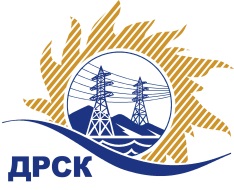 Акционерное Общество«Дальневосточная распределительная сетевая  компания»Протокол процедуры вскрытия поступивших конвертов с заявками участников на переторжкуСПОСОБ И ПРЕДМЕТ ЗАКУПКИ: Открытый электронный запрос предложений на право заключения Договора на поставку «Автогидроподъёмник с высотой подъёма люльки до 18 м.»  для нужд филиала АО «ДРСК» «Амурские электрические сети».  Закупка 1229. ГКПЗ 2016ПРИСУТСТВОВАЛИ: 2 члена постоянно действующей Закупочной комиссии 2-го уровня. Информация о результатах вскрытия конвертов:В адрес Организатора закупки не поступило ни одной заявки на участие в  процедуре переторжки.Вскрытие конвертов было осуществлено в электронном сейфе Организатора закупки на Торговой площадке Системы www.b2b-energo.ru. автоматически.Дата и время начала процедуры вскрытия конвертов с предложениями на участие в переторжке: 14:00 часов благовещенского времени 12.05.2016 г.Место проведения процедуры вскрытия конвертов с заявками на участие в переторжке: Торговая площадка Системы www.b2b-energo.ru.В конвертах обнаружены заявки следующих участников:Ответственный секретарь Закупочной комиссии 2 уровня  		                                                               М.Г. ЕлисееваЧуясова Е.Г.(416-2) 397-268chuyasova-eg@drsk.ru.453/МТПиР-Пг. Благовещенск12 мая  2016 г.№п/пНаименование Участника закупки и его адресОбщая цена заявки до переторжки, руб. без НДСОбщая цена заявки после переторжки, руб. без НДСООО "СпецАвтоТехника" 107076, г. Москва, ул. Матросская Тишина, д. 23, стр. 1
     3 211 864,41 3 211 864,41  (предложения на переторжку не поступило)2.ИП Уразов В.И. 675000, г. Благовещенск, ул. Красноармейская, д. 61, кв. 5
    3 135 593,22 3 135 593,22  (предложения на переторжку не поступило)